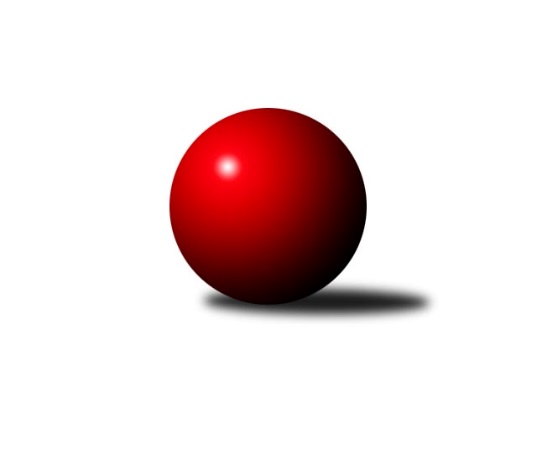 Č.16Ročník 2019/2020	15.8.2024 Zlínská krajská soutěž 2019/2020Statistika 16. kolaTabulka družstev:		družstvo	záp	výh	rem	proh	skore	sety	průměr	body	plné	dorážka	chyby	1.	TJ Chropyně	15	13	1	1	71.5 : 18.5 	(88.0 : 32.0)	1623	27	1118	505	31.3	2.	TJ Slavia Kroměříž B	15	10	0	5	50.5 : 39.5 	(59.0 : 61.0)	1578	20	1112	466	32.7	3.	VKK Vsetín D	14	8	1	5	49.0 : 35.0 	(68.5 : 43.5)	1597	17	1125	472	33.1	4.	TJ Spartak Hluk B	14	7	2	5	52.0 : 32.0 	(70.0 : 42.0)	1578	16	1109	469	37.9	5.	TJ Bojkovice Krons C	15	8	0	7	54.5 : 35.5 	(67.0 : 53.0)	1577	16	1113	463	38.9	6.	SC Bylnice  B	15	8	0	7	44.0 : 46.0 	(55.5 : 64.5)	1496	16	1073	423	42.9	7.	TJ Sokol Machová C	15	6	2	7	44.0 : 46.0 	(57.5 : 62.5)	1559	14	1103	456	43.7	8.	KC Zlín D	14	5	1	8	36.5 : 47.5 	(43.5 : 68.5)	1511	11	1070	441	43.4	9.	KK Kroměříž B	14	5	0	9	34.0 : 50.0 	(49.0 : 63.0)	1532	10	1099	433	42.9	10.	TJ Spartak Hluk A	14	3	1	10	24.0 : 60.0 	(43.0 : 69.0)	1540	7	1097	443	44.3	11.	KK Kroměříž C	15	2	2	11	20.0 : 70.0 	(39.0 : 81.0)	1508	6	1089	419	50.7Tabulka doma:		družstvo	záp	výh	rem	proh	skore	sety	průměr	body	maximum	minimum	1.	TJ Chropyně	8	8	0	0	42.0 : 6.0 	(52.0 : 12.0)	1651	16	1702	1602	2.	SC Bylnice  B	7	6	0	1	29.0 : 13.0 	(29.0 : 27.0)	1588	12	1621	1547	3.	TJ Spartak Hluk B	7	5	1	1	32.0 : 10.0 	(43.0 : 13.0)	1571	11	1686	1494	4.	TJ Slavia Kroměříž B	7	5	0	2	24.5 : 17.5 	(33.0 : 23.0)	1629	10	1670	1573	5.	TJ Bojkovice Krons C	8	5	0	3	31.0 : 17.0 	(38.0 : 26.0)	1696	10	1774	1599	6.	TJ Sokol Machová C	8	4	1	3	28.0 : 20.0 	(35.0 : 29.0)	1632	9	1694	1572	7.	KK Kroměříž B	7	4	0	3	24.5 : 17.5 	(30.0 : 26.0)	1529	8	1602	1477	8.	VKK Vsetín D	7	3	1	3	21.0 : 21.0 	(33.0 : 23.0)	1619	7	1687	1533	9.	KC Zlín D	7	2	1	4	19.5 : 22.5 	(26.5 : 29.5)	1476	5	1539	1383	10.	KK Kroměříž C	7	1	1	5	10.0 : 32.0 	(21.5 : 34.5)	1400	3	1428	1363	11.	TJ Spartak Hluk A	7	0	0	7	7.0 : 35.0 	(24.5 : 31.5)	1465	0	1514	1413Tabulka venku:		družstvo	záp	výh	rem	proh	skore	sety	průměr	body	maximum	minimum	1.	TJ Chropyně	7	5	1	1	29.5 : 12.5 	(36.0 : 20.0)	1617	11	1713	1535	2.	VKK Vsetín D	7	5	0	2	28.0 : 14.0 	(35.5 : 20.5)	1612	10	1774	1463	3.	TJ Slavia Kroměříž B	8	5	0	3	26.0 : 22.0 	(26.0 : 38.0)	1571	10	1647	1454	4.	TJ Spartak Hluk A	7	3	1	3	17.0 : 25.0 	(18.5 : 37.5)	1541	7	1610	1471	5.	TJ Bojkovice Krons C	7	3	0	4	23.5 : 18.5 	(29.0 : 27.0)	1557	6	1598	1457	6.	KC Zlín D	7	3	0	4	17.0 : 25.0 	(17.0 : 39.0)	1517	6	1607	1423	7.	TJ Spartak Hluk B	7	2	1	4	20.0 : 22.0 	(27.0 : 29.0)	1579	5	1787	1383	8.	TJ Sokol Machová C	7	2	1	4	16.0 : 26.0 	(22.5 : 33.5)	1545	5	1714	1381	9.	SC Bylnice  B	8	2	0	6	15.0 : 33.0 	(26.5 : 37.5)	1508	4	1690	1384	10.	KK Kroměříž C	8	1	1	6	10.0 : 38.0 	(17.5 : 46.5)	1513	3	1592	1364	11.	KK Kroměříž B	7	1	0	6	9.5 : 32.5 	(19.0 : 37.0)	1532	2	1612	1479Tabulka podzimní části:		družstvo	záp	výh	rem	proh	skore	sety	průměr	body	doma	venku	1.	TJ Chropyně	10	9	1	0	47.5 : 12.5 	(54.5 : 25.5)	1637	19 	4 	0 	0 	5 	1 	0	2.	TJ Slavia Kroměříž B	10	7	0	3	37.5 : 22.5 	(43.0 : 37.0)	1583	14 	4 	0 	1 	3 	0 	2	3.	TJ Bojkovice Krons C	10	6	0	4	38.5 : 21.5 	(44.0 : 36.0)	1583	12 	4 	0 	1 	2 	0 	3	4.	VKK Vsetín D	10	5	1	4	31.0 : 29.0 	(46.5 : 33.5)	1591	11 	2 	1 	2 	3 	0 	2	5.	TJ Spartak Hluk B	10	4	2	4	34.0 : 26.0 	(50.0 : 30.0)	1523	10 	4 	1 	0 	0 	1 	4	6.	KK Kroměříž B	10	5	0	5	32.0 : 28.0 	(39.5 : 40.5)	1528	10 	4 	0 	2 	1 	0 	3	7.	SC Bylnice  B	10	5	0	5	27.0 : 33.0 	(34.5 : 45.5)	1481	10 	4 	0 	1 	1 	0 	4	8.	KC Zlín D	10	4	1	5	28.5 : 31.5 	(32.5 : 47.5)	1497	9 	2 	1 	2 	2 	0 	3	9.	TJ Sokol Machová C	10	3	1	6	25.0 : 35.0 	(39.0 : 41.0)	1550	7 	1 	1 	3 	2 	0 	3	10.	TJ Spartak Hluk A	10	2	1	7	18.0 : 42.0 	(32.5 : 47.5)	1543	5 	0 	0 	5 	2 	1 	2	11.	KK Kroměříž C	10	1	1	8	11.0 : 49.0 	(24.0 : 56.0)	1491	3 	1 	0 	4 	0 	1 	4Tabulka jarní části:		družstvo	záp	výh	rem	proh	skore	sety	průměr	body	doma	venku	1.	TJ Chropyně	5	4	0	1	24.0 : 6.0 	(33.5 : 6.5)	1601	8 	4 	0 	0 	0 	0 	1 	2.	TJ Sokol Machová C	5	3	1	1	19.0 : 11.0 	(18.5 : 21.5)	1556	7 	3 	0 	0 	0 	1 	1 	3.	VKK Vsetín D	4	3	0	1	18.0 : 6.0 	(22.0 : 10.0)	1600	6 	1 	0 	1 	2 	0 	0 	4.	TJ Spartak Hluk B	4	3	0	1	18.0 : 6.0 	(20.0 : 12.0)	1654	6 	1 	0 	1 	2 	0 	0 	5.	SC Bylnice  B	5	3	0	2	17.0 : 13.0 	(21.0 : 19.0)	1557	6 	2 	0 	0 	1 	0 	2 	6.	TJ Slavia Kroměříž B	5	3	0	2	13.0 : 17.0 	(16.0 : 24.0)	1580	6 	1 	0 	1 	2 	0 	1 	7.	TJ Bojkovice Krons C	5	2	0	3	16.0 : 14.0 	(23.0 : 17.0)	1600	4 	1 	0 	2 	1 	0 	1 	8.	KK Kroměříž C	5	1	1	3	9.0 : 21.0 	(15.0 : 25.0)	1488	3 	0 	1 	1 	1 	0 	2 	9.	KC Zlín D	4	1	0	3	8.0 : 16.0 	(11.0 : 21.0)	1532	2 	0 	0 	2 	1 	0 	1 	10.	TJ Spartak Hluk A	4	1	0	3	6.0 : 18.0 	(10.5 : 21.5)	1496	2 	0 	0 	2 	1 	0 	1 	11.	KK Kroměříž B	4	0	0	4	2.0 : 22.0 	(9.5 : 22.5)	1520	0 	0 	0 	1 	0 	0 	3 Zisk bodů pro družstvo:		jméno hráče	družstvo	body	zápasy	v %	dílčí body	sety	v %	1.	Ludvík Jurásek 	TJ Spartak Hluk B 	12	/	14	(86%)	20	/	28	(71%)	2.	Milan Podaný 	TJ Chropyně  	12	/	15	(80%)	26	/	30	(87%)	3.	Ladislav Strnad 	SC Bylnice  B 	12	/	15	(80%)	21.5	/	30	(72%)	4.	Jaroslav Krejčíř 	TJ Chropyně  	11	/	14	(79%)	21	/	28	(75%)	5.	Josef Benek 	TJ Sokol Machová C 	11	/	15	(73%)	16.5	/	30	(55%)	6.	Vladimír Čech 	KC Zlín D 	10	/	12	(83%)	15	/	24	(63%)	7.	Miroslav Macega 	TJ Slavia Kroměříž B 	10	/	12	(83%)	15	/	24	(63%)	8.	Ondřej Novák 	SC Bylnice  B 	10	/	14	(71%)	17	/	28	(61%)	9.	Lenka Krejčířová 	TJ Chropyně  	9.5	/	13	(73%)	19	/	26	(73%)	10.	David Hanke 	TJ Bojkovice Krons C 	9	/	11	(82%)	17	/	22	(77%)	11.	Eva Hajdová 	VKK Vsetín D 	9	/	13	(69%)	20	/	26	(77%)	12.	Ondřej Kelíšek 	TJ Spartak Hluk A 	9	/	14	(64%)	18.5	/	28	(66%)	13.	Dominik Slavíček 	TJ Bojkovice Krons C 	8.5	/	11	(77%)	13	/	22	(59%)	14.	Jakub Lahuta 	TJ Bojkovice Krons C 	8	/	9	(89%)	14	/	18	(78%)	15.	Milan Skopal 	TJ Slavia Kroměříž B 	8	/	11	(73%)	14	/	22	(64%)	16.	Jiří Pospíšil 	TJ Spartak Hluk B 	8	/	13	(62%)	17	/	26	(65%)	17.	Miroslav Ševeček 	TJ Sokol Machová C 	8	/	14	(57%)	13	/	28	(46%)	18.	Josef Vaculík 	KK Kroměříž B 	7.5	/	10	(75%)	14	/	20	(70%)	19.	Dita Stratilová 	VKK Vsetín D 	7	/	10	(70%)	16	/	20	(80%)	20.	Eva Kyseláková 	TJ Spartak Hluk B 	7	/	10	(70%)	13	/	20	(65%)	21.	Karel Skoumal 	KC Zlín D 	7	/	10	(70%)	10	/	20	(50%)	22.	Adam Grebeníček 	TJ Sokol Machová C 	7	/	11	(64%)	15	/	22	(68%)	23.	Zdeněk Kočíř 	TJ Spartak Hluk B 	6	/	10	(60%)	13	/	20	(65%)	24.	Richard Mikeš 	TJ Chropyně  	6	/	10	(60%)	13	/	20	(65%)	25.	Jan Lahuta 	TJ Bojkovice Krons C 	5	/	7	(71%)	9	/	14	(64%)	26.	Michal Kuchařík 	TJ Chropyně  	5	/	8	(63%)	9	/	16	(56%)	27.	Martin Novotný 	KK Kroměříž B 	5	/	11	(45%)	11	/	22	(50%)	28.	Stanislav Poledňák 	KK Kroměříž B 	5	/	12	(42%)	10.5	/	24	(44%)	29.	Miroslav Nožička 	TJ Spartak Hluk A 	5	/	13	(38%)	10	/	26	(38%)	30.	Oldřich Křen 	KK Kroměříž C 	5	/	15	(33%)	13.5	/	30	(45%)	31.	Lenka Farkašovská 	TJ Spartak Hluk B 	4	/	5	(80%)	7	/	10	(70%)	32.	Lucie Hanzelová 	VKK Vsetín D 	4	/	7	(57%)	9	/	14	(64%)	33.	Margita Fryštacká 	TJ Sokol Machová C 	4	/	7	(57%)	9	/	14	(64%)	34.	Radek Hajda 	VKK Vsetín D 	4	/	8	(50%)	7	/	16	(44%)	35.	Jan Trlica 	TJ Slavia Kroměříž B 	4	/	8	(50%)	7	/	16	(44%)	36.	Petr Foltýn 	VKK Vsetín D 	4	/	12	(33%)	9.5	/	24	(40%)	37.	Jan Bambuch 	KK Kroměříž C 	4	/	15	(27%)	10.5	/	30	(35%)	38.	Pavel Vyskočil 	KK Kroměříž B 	3.5	/	12	(29%)	8.5	/	24	(35%)	39.	Luděk Novák 	SC Bylnice  B 	3	/	3	(100%)	6	/	6	(100%)	40.	Petra Gottwaldová 	VKK Vsetín D 	3	/	3	(100%)	6	/	6	(100%)	41.	Roman Machálek 	TJ Slavia Kroměříž B 	3	/	6	(50%)	7	/	12	(58%)	42.	Miroslav Šopík 	TJ Bojkovice Krons C 	3	/	7	(43%)	6	/	14	(43%)	43.	Věra Skoumalová 	KC Zlín D 	3	/	7	(43%)	5	/	14	(36%)	44.	Pavel Polišenský 	TJ Slavia Kroměříž B 	3	/	8	(38%)	6	/	16	(38%)	45.	Radmila Spurná 	KK Kroměříž C 	3	/	15	(20%)	10	/	30	(33%)	46.	Jan Křižka 	TJ Bojkovice Krons C 	2	/	5	(40%)	3	/	10	(30%)	47.	Zdeněk Rybnikář 	TJ Bojkovice Krons C 	2	/	6	(33%)	2	/	12	(17%)	48.	František Nedopil 	KK Kroměříž B 	2	/	10	(20%)	4	/	20	(20%)	49.	Tomáš Indra 	TJ Spartak Hluk A 	2	/	11	(18%)	7	/	22	(32%)	50.	Michal Pecl 	SC Bylnice  B 	2	/	13	(15%)	6	/	26	(23%)	51.	Kateřina Spurná 	KK Kroměříž C 	2	/	15	(13%)	5	/	30	(17%)	52.	Matěj Čunek 	KC Zlín D 	1.5	/	4	(38%)	3	/	8	(38%)	53.	Petr Dlouhý 	TJ Slavia Kroměříž B 	1.5	/	5	(30%)	5	/	10	(50%)	54.	Rudolf Kadlečík 	KC Zlín D 	1	/	1	(100%)	1	/	2	(50%)	55.	Miroslav Janků 	TJ Spartak Hluk A 	1	/	2	(50%)	2	/	4	(50%)	56.	Marie Hnilicová 	KC Zlín D 	1	/	2	(50%)	2	/	4	(50%)	57.	Evžen Štětkař 	KC Zlín D 	1	/	3	(33%)	2	/	6	(33%)	58.	Petr Buksa 	TJ Slavia Kroměříž B 	1	/	3	(33%)	2	/	6	(33%)	59.	Jan Lahuta 	TJ Bojkovice Krons C 	1	/	4	(25%)	3	/	8	(38%)	60.	Karel Večeřa 	KC Zlín D 	1	/	6	(17%)	3	/	12	(25%)	61.	Tomáš Galuška 	TJ Spartak Hluk A 	1	/	7	(14%)	1.5	/	14	(11%)	62.	Antonín Strnad 	SC Bylnice  B 	1	/	8	(13%)	3	/	16	(19%)	63.	Kateřina Ondrouchová 	TJ Slavia Kroměříž B 	0	/	1	(0%)	0	/	2	(0%)	64.	Tereza Hanáčková 	KC Zlín D 	0	/	1	(0%)	0	/	2	(0%)	65.	Romana Kočířová 	TJ Spartak Hluk B 	0	/	1	(0%)	0	/	2	(0%)	66.	Jan Hastík 	TJ Sokol Machová C 	0	/	1	(0%)	0	/	2	(0%)	67.	Anna Nožičková 	TJ Spartak Hluk A 	0	/	2	(0%)	1	/	4	(25%)	68.	Oldřich Žák 	TJ Sokol Machová C 	0	/	2	(0%)	0	/	4	(0%)	69.	Adéla Foltýnová 	VKK Vsetín D 	0	/	3	(0%)	1	/	6	(17%)	70.	Věra Čechová 	TJ Spartak Hluk B 	0	/	3	(0%)	0	/	6	(0%)	71.	Roman Škrabal 	TJ Sokol Machová C 	0	/	5	(0%)	2	/	10	(20%)	72.	Jiří Hanák 	TJ Sokol Machová C 	0	/	5	(0%)	2	/	10	(20%)	73.	Michal Růžička 	TJ Slavia Kroměříž B 	0	/	6	(0%)	3	/	12	(25%)	74.	Hana Polišenská 	KC Zlín D 	0	/	6	(0%)	1.5	/	12	(13%)	75.	Roman Prachař 	TJ Spartak Hluk A 	0	/	7	(0%)	3	/	14	(21%)	76.	Vladimíra Strnková 	SC Bylnice  B 	0	/	7	(0%)	2	/	14	(14%)Průměry na kuželnách:		kuželna	průměr	plné	dorážka	chyby	výkon na hráče	1.	TJ Bojkovice Krons, 1-2	1676	1175	500	37.1	(419.0)	2.	TJ Sokol Machová, 1-2	1619	1134	484	39.8	(404.9)	3.	TJ Slavia Kroměříž, 1-2	1614	1132	481	32.7	(403.6)	4.	TJ Zbrojovka Vsetín, 1-4	1585	1119	465	36.9	(396.3)	5.	Chropyně, 1-2	1577	1119	458	38.0	(394.5)	6.	TJ Spartak Hluk, 1-2	1506	1079	427	44.3	(376.7)	7.	KK Kroměříž, 1-4	1481	1053	428	43.9	(370.4)	8.	KC Zlín, 1-4	1481	1057	423	45.0	(370.3)	9.	- volno -, 1-4	0	0	0	0.0	(0.0)Nejlepší výkony na kuželnách:TJ Bojkovice Krons, 1-2TJ Spartak Hluk B	1787	16. kolo	Adam Grebeníček 	TJ Sokol Machová C	508	7. koloVKK Vsetín D	1774	9. kolo	David Hanke 	TJ Bojkovice Krons C	488	2. koloTJ Bojkovice Krons C	1774	7. kolo	Jiří Pospíšil 	TJ Spartak Hluk B	484	16. koloTJ Bojkovice Krons C	1767	4. kolo	Jan Lahuta 	TJ Bojkovice Krons C	480	7. koloTJ Bojkovice Krons C	1741	12. kolo	Jakub Lahuta 	TJ Bojkovice Krons C	475	4. koloTJ Bojkovice Krons C	1724	2. kolo	Milan Skopal 	TJ Slavia Kroměříž B	472	14. koloTJ Sokol Machová C	1714	7. kolo	Dita Stratilová 	VKK Vsetín D	471	9. koloTJ Bojkovice Krons C	1676	11. kolo	Jan Lahuta 	TJ Bojkovice Krons C	465	12. koloTJ Bojkovice Krons C	1643	16. kolo	Jan Lahuta 	TJ Bojkovice Krons C	460	2. koloTJ Bojkovice Krons C	1641	9. kolo	Jakub Lahuta 	TJ Bojkovice Krons C	459	12. koloTJ Sokol Machová, 1-2TJ Sokol Machová C	1694	16. kolo	Josef Benek 	TJ Sokol Machová C	469	16. koloTJ Chropyně 	1683	9. kolo	Milan Skopal 	TJ Slavia Kroměříž B	452	4. koloTJ Sokol Machová C	1681	9. kolo	Adam Grebeníček 	TJ Sokol Machová C	445	16. koloTJ Sokol Machová C	1661	6. kolo	Milan Podaný 	TJ Chropyně 	445	9. koloTJ Sokol Machová C	1648	14. kolo	Miroslav Ševeček 	TJ Sokol Machová C	442	9. koloTJ Slavia Kroměříž B	1647	4. kolo	Miroslav Ševeček 	TJ Sokol Machová C	438	14. koloTJ Sokol Machová C	1619	12. kolo	Ondřej Kelíšek 	TJ Spartak Hluk A	435	11. koloKK Kroměříž B	1612	12. kolo	Ondřej Novák 	SC Bylnice  B	432	14. koloTJ Sokol Machová C	1604	4. kolo	Roman Machálek 	TJ Slavia Kroměříž B	431	4. koloTJ Spartak Hluk A	1600	11. kolo	Miroslav Nožička 	TJ Spartak Hluk A	430	11. koloTJ Slavia Kroměříž, 1-2TJ Chropyně 	1713	5. kolo	Miroslav Macega 	TJ Slavia Kroměříž B	459	7. koloTJ Spartak Hluk B	1671	13. kolo	Milan Podaný 	TJ Chropyně 	449	5. koloTJ Slavia Kroměříž B	1670	7. kolo	Josef Benek 	TJ Sokol Machová C	446	15. koloTJ Slavia Kroměříž B	1669	3. kolo	David Hanke 	TJ Bojkovice Krons C	442	3. koloTJ Slavia Kroměříž B	1640	5. kolo	Miroslav Macega 	TJ Slavia Kroměříž B	440	3. koloTJ Slavia Kroměříž B	1628	9. kolo	Richard Mikeš 	TJ Chropyně 	437	5. koloTJ Slavia Kroměříž B	1624	15. kolo	Pavel Polišenský 	TJ Slavia Kroměříž B	437	1. koloTJ Bojkovice Krons C	1598	3. kolo	Petr Buksa 	TJ Slavia Kroměříž B	434	15. koloTJ Slavia Kroměříž B	1598	1. kolo	Lenka Krejčířová 	TJ Chropyně 	432	5. koloTJ Sokol Machová C	1582	15. kolo	Zdeněk Kočíř 	TJ Spartak Hluk B	432	13. koloTJ Zbrojovka Vsetín, 1-4VKK Vsetín D	1719	5. kolo	Petra Gottwaldová 	VKK Vsetín D	487	16. koloSC Bylnice  B	1690	16. kolo	Ondřej Kelíšek 	TJ Spartak Hluk A	458	2. koloVKK Vsetín D	1687	4. kolo	Ladislav Strnad 	SC Bylnice  B	451	10. koloVKK Vsetín D	1682	14. kolo	Petr Foltýn 	VKK Vsetín D	449	4. koloVKK Vsetín D	1645	8. kolo	Lucie Hanzelová 	VKK Vsetín D	447	5. koloTJ Slavia Kroměříž B	1640	6. kolo	Petra Gottwaldová 	VKK Vsetín D	445	14. koloVKK Vsetín D	1627	16. kolo	Ladislav Strnad 	SC Bylnice  B	443	1. koloVKK Vsetín D	1627	2. kolo	Eva Hajdová 	VKK Vsetín D	442	2. koloSC Bylnice  B	1621	5. kolo	Ladislav Strnad 	SC Bylnice  B	439	3. koloSC Bylnice  B	1614	13. kolo	Ladislav Strnad 	SC Bylnice  B	436	16. koloChropyně, 1-2TJ Chropyně 	1702	13. kolo	Lenka Krejčířová 	TJ Chropyně 	442	13. koloTJ Chropyně 	1685	12. kolo	Richard Mikeš 	TJ Chropyně 	442	13. koloTJ Chropyně 	1673	11. kolo	Lenka Krejčířová 	TJ Chropyně 	441	16. koloTJ Chropyně 	1669	16. kolo	Milan Podaný 	TJ Chropyně 	439	12. koloTJ Chropyně 	1638	6. kolo	Lenka Krejčířová 	TJ Chropyně 	438	11. koloVKK Vsetín D	1630	11. kolo	Eva Hajdová 	VKK Vsetín D	435	11. koloTJ Chropyně 	1626	4. kolo	Petr Foltýn 	VKK Vsetín D	432	11. koloTJ Chropyně 	1613	8. kolo	Richard Mikeš 	TJ Chropyně 	429	11. koloTJ Chropyně 	1602	14. kolo	Milan Podaný 	TJ Chropyně 	428	14. koloTJ Bojkovice Krons C	1567	8. kolo	Věra Skoumalová 	KC Zlín D	424	6. koloTJ Spartak Hluk, 1-2TJ Spartak Hluk B	1686	9. kolo	Eva Kyseláková 	TJ Spartak Hluk B	439	2. koloTJ Spartak Hluk B	1633	2. kolo	Lenka Krejčířová 	TJ Chropyně 	432	7. koloTJ Spartak Hluk B	1593	11. kolo	Ludvík Jurásek 	TJ Spartak Hluk B	430	9. koloTJ Chropyně 	1575	7. kolo	Eva Kyseláková 	TJ Spartak Hluk B	428	7. koloTJ Spartak Hluk B	1571	7. kolo	Eva Kyseláková 	TJ Spartak Hluk B	424	9. koloVKK Vsetín D	1556	13. kolo	Ondřej Kelíšek 	TJ Spartak Hluk A	423	1. koloKK Kroměříž B	1538	4. kolo	Zdeněk Kočíř 	TJ Spartak Hluk B	421	9. koloTJ Chropyně 	1535	1. kolo	Ondřej Kelíšek 	TJ Spartak Hluk A	421	9. koloKK Kroměříž C	1527	16. kolo	Eva Hajdová 	VKK Vsetín D	419	13. koloKC Zlín D	1524	14. kolo	Ondřej Kelíšek 	TJ Spartak Hluk A	418	16. koloKK Kroměříž, 1-4TJ Chropyně 	1607	2. kolo	Petra Gottwaldová 	VKK Vsetín D	432	15. koloKK Kroměříž B	1602	6. kolo	Stanislav Poledňák 	KK Kroměříž B	430	6. koloVKK Vsetín D	1589	15. kolo	Dita Stratilová 	VKK Vsetín D	427	15. koloTJ Chropyně 	1589	3. kolo	Milan Skopal 	TJ Slavia Kroměříž B	425	8. koloKK Kroměříž B	1585	2. kolo	Josef Benek 	TJ Sokol Machová C	424	1. koloTJ Slavia Kroměříž B	1584	8. kolo	Jan Lahuta 	TJ Bojkovice Krons C	418	1. koloTJ Bojkovice Krons C	1567	1. kolo	Josef Vaculík 	KK Kroměříž B	418	6. koloKK Kroměříž B	1538	3. kolo	Josef Vaculík 	KK Kroměříž B	416	2. koloKK Kroměříž B	1518	10. kolo	Lenka Krejčířová 	TJ Chropyně 	416	2. koloTJ Spartak Hluk B	1511	10. kolo	Richard Mikeš 	TJ Chropyně 	416	3. koloKC Zlín, 1-4TJ Bojkovice Krons C	1569	15. kolo	Jakub Lahuta 	TJ Bojkovice Krons C	439	15. koloTJ Slavia Kroměříž B	1568	12. kolo	Milan Skopal 	TJ Slavia Kroměříž B	430	12. koloKC Zlín D	1539	11. kolo	Vladimír Čech 	KC Zlín D	429	5. koloTJ Sokol Machová C	1537	5. kolo	Margita Fryštacká 	TJ Sokol Machová C	415	5. koloKC Zlín D	1521	12. kolo	Vladimír Čech 	KC Zlín D	410	7. koloKC Zlín D	1502	9. kolo	Vladimír Čech 	KC Zlín D	410	12. koloKC Zlín D	1492	5. kolo	Adam Grebeníček 	TJ Sokol Machová C	410	5. koloKK Kroměříž B	1479	9. kolo	Karel Skoumal 	KC Zlín D	407	9. koloVKK Vsetín D	1466	7. kolo	Miroslav Macega 	TJ Slavia Kroměříž B	406	12. koloKC Zlín D	1462	15. kolo	Dominik Slavíček 	TJ Bojkovice Krons C	405	15. kolo- volno -, 1-4Četnost výsledků:	6.0 : 0.0	14x	5.0 : 1.0	17x	4.5 : 1.5	2x	4.0 : 2.0	10x	3.0 : 3.0	5x	2.0 : 4.0	11x	1.5 : 4.5	1x	1.0 : 5.0	12x	0.0 : 6.0	8x